                    Osnovna škola Matije Vlačića Labin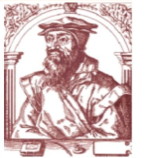  52220  L  A  B  I  N  - Zelenice  4 Tel: 052 855-488; ravnatelj: 854-328 e.mail : ured@os-mvlacica-labin.skole.hr                                                     Klasa: 112-01/24-03/4          Urbroj: 2163-4-9-24-1          Labin, 07.02.2024. godineTemeljem članka 107. stavak 9. Zakona o odgoju i obrazovanju u osnovnoj i srednjoj školi (NN br. 87/08, 86/09, 92/10, 105/10, 90/11, 16/12, 86/12, 94/13, 152/14, 7/17, 68/18, 98/19, 64/20, 151/22, 153/23) i članaka 11. – 14. Pravilnika o načinu i postupku zapošljavanja u OŠ Matije Vlačića Labin, Povjerenstvo za procjenu i vrednovanje kandidata za zapošljavanje dana 07.02.2024. godine donosi                                                         O  B A V I J E S To načinu provođenja procjene i vrednovanja kandidata prijavljenih na Javni poziv za                                         obavljanje poslova pomoćnika u nastavi                                                                    I.Za Javni poziv objavljen dana 24.01.2024. godine na mrežnim stranicama i oglasnim pločama Hrvatskog zavoda za zapošljavanje te mrežnim stranicama i oglasnoj ploči Osnovne škole Matije Vlačića Labin za radno mjesto:POMOĆNIK/ICA U NASTAVI (M/Ž)1 izvršitelj/ica, na određeno vrijeme za školsku godinu 2023./24., 24 h tjednoutvrđuje se slijedeći način provjere kandidata:razgovor (intervju) kandidata s Povjerenstvom. Razgovor (intervju) će se održati u prostorijama Osnovne škole Matije Vlačića Labin prema utvrđenom rasporedu.Povjerenstvo poziva na razgovor (intervju) kandidate koji su dostavili pravovremenu i potpunu prijavu koja udovoljava svim uvjetima Natječaja, sve sukladno članku 10. Pravilnika o načinu i postupku zapošljavanja u OŠ Matije Vlačića Labin.Povjerenstvo u razgovoru s kandidatom vrednuje kompetencije značajne za područje rada (temeljem dosadašnjeg iskustva i/ili osposobljavanja, komunikacijske i socijalne vještine, motivaciju i interese kandidata za rad u Školi, očekivanja kandidata i sl.).Svaki član Povjerenstva procjenjuje kandidata općom ocjenom od 0 do 5 bodova.       Ukupni rezultat vrednovanja razgovora (Intervjua) za pojedinog kandidata je zbroj pojedinačnih ocjena svih članova Povjerenstva.      Ako kandidat ne pristupi Intervjuu, smatra se da je odustao od daljnjeg natječajnog postupka.      Nakon provedenog postupka vrednovanja kandidata na temelju dostavljene natječajne dokumentacije i obavljenog Intervjua, Povjerenstvo izrađuje Rang listu.      Povjerenstvo dostavlja ravnatelju Škole Zapisnik o provedenom postupku kojeg potpisuju svi članovi Povjerenstva u roku od tri dana od dana obavljenog vrednovanja kandidata.      Rang lista iz stavka 1. ovoga članka sastavni je dio Zapisnika.                                                  Predsjednica Povjerenstva za procjenu i vrednovanje                                                                            kandidata za zapošljavanje